Name: Class: Scientific Method Review SheetScience is defined as a process because__________________________________ and it is defined as knowledge because____________________________________________________________ .Fill in the table:Fill in the table:Fill in the table:Complete the conversions:A. 1 cm = _______________mmB.  1 km = _______________ m             E.  1 kL = ___________ L		H. 56.98 cg = __________ mgC.  1 m = ________________ mm	     F.  1 g = ____________ mg	I. 34.56 cL = ____________ LD.  345.2 mg = ____________ g	     G.  8.345 L = ________ cL	J.0. 5698 km = __________ mmWrite an observation and a matching inference about your backpack.Measure these lines with a ruler.           ________ cm    ________mm	            ________ cm    _______mm            ________ cm    ________mmWhat is the process being used to measure the volume of the objects? 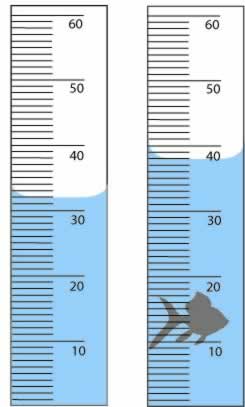   _________________________________________What is the volume of the… toy fish? _________________Susan is studying honey production in bees. She measures the number of flowers visited by a colony of bees (a tough job!). Normally bees She observes the volume of honey produced in mL.What is the question being tested?What is the depending variable?What is the independent variable?What needs to be controlled (constant) in the study? List 4 things.Indentify the control group.Indentify the experimental groups. What might be her hypothesis? (pay attention to format!)Sketch a graph of the results.Fill in the following table with a check mark where it applies Graph each of the following data sets on graph paper.  Identify if it is a line or bar graph.  Which is the independent and dependent dataType of ObservationDefinitionExampleQualitativeBrown car, small dog, Hot soupInformation gathered by measuring or counting an amountMeasurementBase UnitMeasurement toolRulerGrams (g)VolumeHypothesisTheoryHas been tested Has only initial data behind itHas lots of data behind itCan be proven falseHas so much data that it is accepted as true but is still testedCan make predictionsIs the best current explanation of a large amount of data accepted by the scientific communitySize of Magnet (cm)Amount of metal paper clips picked up (g)518210415313725Country # of Olympic MedalsUSA66Germany54Russia40South Africa36